Publicado en Madrid el 14/12/2018 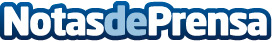 HM Hospitales arranca su plan de trasformación digital invirtiendo 20 millones de euros entre 2019 y 2023HM Hospitales se propone el uso intensivo de las últimas tecnologías para ubicar al paciente en la centralidad de los procesos, empoderarlo y lograr una experiencia altamente satisfactoriaDatos de contacto:DPTO. DE COMUNICACIÓN DE HM HOSPITALES914 444 244 Nota de prensa publicada en: https://www.notasdeprensa.es/hm-hospitales-arranca-su-plan-de-trasformacion Categorias: Nacional Medicina Finanzas Telecomunicaciones E-Commerce Seguros Recursos humanos http://www.notasdeprensa.es